              URZĄD   GMINY  W  OKSIE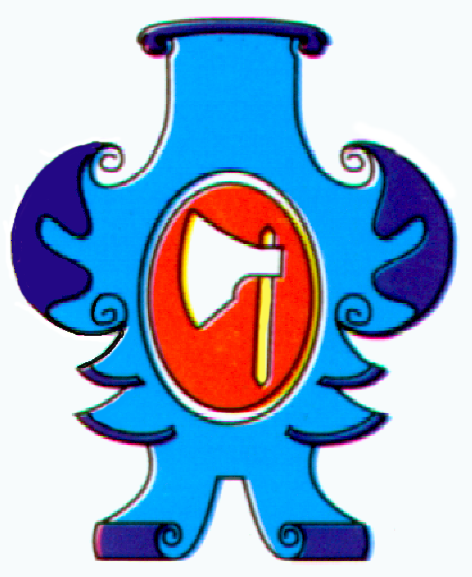     28-363 Oksa      ul. Włoszczowska 22          tel. 0-41 380 80 48                  fax. 0-41 380 81 48	  www.oksa.biuletyn.net      e-mail gminaoksa@poczta.onet.pl     NIP 656-17-69-847                                                            Regon 290503845Oksa, dn. 4 stycznia 2021 r.Znak sprawy: OR.1710.1.2021

                                                                                    Tomasz   Piotrowicz
                                                                                          PROTON
                                                                                         tomaszpiotrowiczzinformacjapub@gmail
   
                          W odpowiedzi na wniosek o udostępnienie informacji publicznej  złożony przez Pana Tomasza Piotrowicza   PROTON , działając na podstawie art. 10 ust. 1 ustawy z dnia 6 września 2001 r. o dostępie do informacji publicznej (Dz. U. z 2020 r. poz. 2176), Urząd Gminy w  Oksie przekazuje następujące informacje:Ad.1.W Urzędzie Gminy w Oksie obecnie  jest jedno oprogramowanie  nieposiadające wsparcia producenta  - WINDOWS SERWER 2008 R2.Ad. 2. Urząd Gminy w Oksie posiada  Politykę  Ochrony Danych Osobowych zawierającą postanowienia wymagane przez §20 ust.1 i 3 Rozporządzenia w sprawie Krajowych Ram Interoperacyjności. Polityka Ochrony Danych Osobowych została wprowadzona Zarządzeniem Nr 35/2018 Wójta Gminy Oksa  z dnia 1 sierpnia 2018 r.Ad. 3.Audyt z zakresu bezpieczeństwa informacji został przeprowadzony w sierpniu  2020 roku.Ad. 4. Urząd Gminy w Oksie posiada bilateralnie sygnowaną umowę w przedmiocie usług poczty elektronicznej.Ad.5.Pracownikiem odpowiedzialnym za wykonywanie zadań związanych z Polityką Bezpieczeństwa Informacji jest Pan Krzysztof  Rosiński, e-mail: rosinskik@wp.pl  , tel.41 380 80 48.Ad.6.Zadania administratora w zakresie ochrony danych osobowych, wskazane w raporcie NIK są realizowane w miarę możliwości na bieżąco.Ad.7.Urząd zawarł  umowę powierzenia   z firmą, która dostarcza oprogramowanie do stworzenia BIP i zajmuje się obsługą serwisową.Ad.8.Nie wpłynęły żadne żądania określone w art.15-21 RODO.Ad.9.Nie zostały  przeprowadzone konsultacje  między jednostkami oświatowymi                      a organem prowadzącym w zakresie monitoringu wizyjnego z uwagi, że w momencie jego montażu ( około 15 lat temu )  nie obowiązywały przepis art.108a Prawa oświatowego. Niemniej jednak temat ten zostanie zrealizowany w bieżącym roku.Ad.10.Tak, pracownik podmiotu uzupełniał wiedzę podczas szkolenia . Dostawcą szkolenia było Centrum Szkoleń i Doradztwa Prawnego . Przeszkolono 1 pracownika. Szkolenie było  online, a jego koszt to 200,00 zł. brutto.Ad.11.Brak dodatkowych procedur związanych ze środkami bezpieczeństwa. Podstawowe środki bezpieczeństwa znajdują  się w Polityce Bezpieczeństwa Ochrony  Danych.Ad.12.Jednostki oświatowe we własnym zakresie zawierają umowy powierzenia. Mają  zawarte umowy  z odrębnym  IODO.Ad.13.
•  Dane IOD – Adam Ziemiński
•    Zakres czynności wynika z umowy o świadczenie usług, IOD został wyznaczony zarządzeniem wewnętrznym, zawiadomienie o wyznaczeniu IOD do PUODO zostało przesłane elektronicznie.
•    IOD nie wykonuje dodatkowych czynności.
•    IOD bierze udział w szkoleniach z zakresu ochrony danych osobowych celem podnoszenia kwalifikacji.
•    Dokumentacja potwierdzająca realizację zadań przez IOD od dnia 25 maja 2018 r. jest prowadzona przez IOD. Ponadto działalność IOD potwierdzają liczne  zarządzenia wewnętrzne wprowadzające/ aktualizujące dokumentację wynikającą      z RODO.•   Zakres szkolenia obejmował wymogi wynikające z RODO oraz elementy bezpieczeństwa informacji z KRI, IOD prowadził szkolenie jest sporządzona lista obecności na której uczestnicy potwierdzili udział składając podpis.
•    Zgodnie z uzasadnieniem wyroku Wojewódzkiego Sądu Administracyjnego          w Łodzi z dnia 12 lutego 2019 roku, II SAB/Łd 181/18, CBOSA-  rejestry czynności przetwarzania danych osobowych oraz rejestry kategorii przetwarzania danych osobowych nie stanowią informacji publicznej.
•    Dokumentacja w zakresie analizy ryzyka nie stanowi informacji publicznej (wyrok Wojewódzkiego Sądu Administracyjnego w Łodzi z dnia 12 lutego 2019 roku, II SAB/Łd 181/18, CBOSA)
•    Obowiązek informacyjny – art. 13 i 14 RODO realizowany jest poprzez zamieszczenie na stronie internetowej ( www.oksa.biuletyn.net) i tablicy ogłoszeń        w urzędzie. Jest realizowany dla każdej czynności przetwarzania danych.•Jeżeli zachodzi taka konieczność jest realizowany w sposób indywidualny•    Audyty z zakresu RODO realizowane są raz w roku.Ad.14.Przy pełnieniu funkcji IOD nie ma konfliktu interesów, jest to osoba spoza jednostki.Ad.15. Tak, istnieje dokumentacja z zakresu realizacji zadań IOD.Ad.16.Tak, jednostka realizuje obowiązek wskazany w najnowszym stanowisku UODO poprzez dołączenie do umowy obowiązku informacyjnego.Ad.17.Obowiązki informacyjne względem osób, których dane dotyczą realizowane są indywidualnie oraz poprzez zamieszczenie na stronie internetowej oraz tablicy ogłoszeń.Ad.18.Tak, w jednostce funkcjonują przepisy wewnętrzne oraz dokumenty, z których zapisów wynika o włączeniu IOD  w funkcjonowanie jednostki.                                                                          Z  poważaniem:                                                                          Wójt Gminy Oksa                                                                          /-/  Tadeusz  Soboń”. Informuję, iż wniosek wraz z odpowiedziami został zamieszczony na stronie BIP Gminy Oksa       w dniu 11 stycznia  2021 roku” Urząd Gminy w Oksieul. Włoszczowska 2228-363 Oksa